PART-TIME FACULTY POOL, 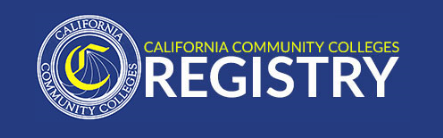 PHYSICAL THERAPY ASSISTANTI.	GENERAL INFORMATIONChaffey College has a need for a pool of part-time instructors to teach Physical Therapy Assistant (PTA) program.  All applicants are expected to meet the California State Community College Minimum Qualifications for Physical Therapy instructors as well as standards and guidelines set by the Commission on Accreditation in Physical Therapy Education (CAPTE).  Meeting the minimum qualifications does not guarantee employment or an interview.II.	MINIMUM QUALIFICATIONSBachelor's degree from an accredited institution and two (2) years of related experience; ORAssociate’s degree from an accredited institution and six (6) years of related experience; ORPossession of a valid California Community College credential authorizing service as an instructor in Physical Therapy Assisting; ORThe equivalent; ANDClear evidence of sensitivity to and an understanding of the diverse academic, socioeconomic, cultural, disability, gender identity, sexual orientation, and ethnic backgrounds of community college students.PROGRAM SPECIFIC REQUIRED QUALIFICATIONSA physical therapist or physical therapist assistant who holds an active, unrestricted PT license or PTA license/certification in any United States jurisdiction and the state where the program is located if required by that state’s jurisdiction. APPLICATION PROCEDUREApplications are accepted on a continuous basis until the opportunity is filled or until otherwise indicated on the CCC Registry listing.  In order to be considered for a part-time teaching opportunity at Chaffey College, you must submit all of the following documents through the CCC Registry website www.cccregistry.org: CCC Registry online applicationResume/curriculum vitaeUnofficial transcripts are required immediately upon consideration for a teaching assignment, and official transcripts are required within 30 days of employment.Once your application and resume are submitted through CCC Registry's website, your information will be available for review by the District's designated personnel for potential part-time teaching opportunities within the discipline. If you are identified as a potential candidate for an open course, you may be contacted by a District representative. V.	CONDITIONS OF EMPLOYMENTPart-time faculty compensation is commensurate with education and District teaching experience according to the lecture, lab, or non-instructional rate schedules.Being able and ready to work onsite at a Chaffey facility or location is an essential function of this job. Being able and ready to work in-person with Chaffey students, Chaffey employees, or other members of the Chaffey community/Chaffey partners/Chaffey contractors is an essential function of this job.   VI.	ADDITIONAL INFORMATION OR ASSISTANCEIf you have any questions related to the qualifications or application process, please call the Chaffey College Office of Human Resources at (909) 652-6525 or (909) 652-6526.If you have questions related to CCC Registry or technical aspects regarding submitting application materials on the CCC Registry website, please call the CCC Registry directly.12/15/22